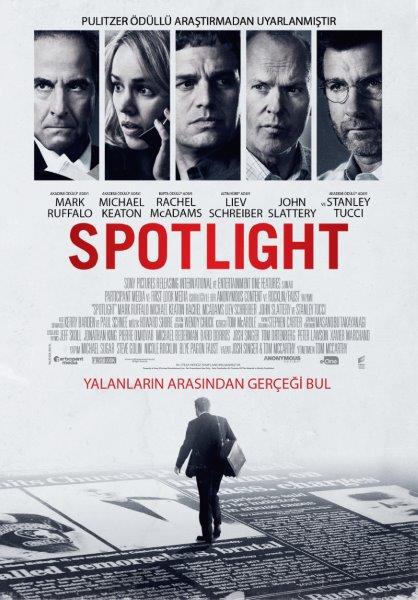 SPOTLIGHT29 Ocak’ta Sinemalarda.Spotlight, Boston Globe’un Pulitzer ödülü kazanan araştırmacı gazeteci ekibi “Spotlight”ın gerçek hikayesini konu alıyor. Spotlight ekibi şehirdeki 70 rahip tarafından yaygın bir şekilde işlenen pedofili suçunun Katolik Kilisesi tarafında sistematik bir şekilde örtbas edildiğini ortaya çıkararak 2002 yılında hem Boston halkını hem de tüm dünyayı şoka uğratmışlardı. Yeni atanan genel yayın yönetmeni Marty Baron (Liev Schreiber) 2001 yazında Globe’un başına geçmek üzere Miami’den geldiğinde, ayağının tozuyla Spotlight ekibini, 30 yıl boyunca düzinelerce çocuğa cinsel istismarda bulunmakla suçlanan yerel bir rahip hakkındaki bir makaleyi takip etmekle görevlendirir. Boston’da Katolik Kilisesi’ni hedef almanın çok büyük yankı uyandıracağını bilen Spotlight editörü Walter “Robby” Robinson (Michael Keaton), muhabirler Sacha Pfeiffer (Rachel McAdams) ve Michael Rezendes (Mark Ruffalo) ve araştırmacı Matt Carroll (Brian d’Arcy James) davaya daha derinlemesine dalmaya karar verirler. Kurbanların avukatı Mitchell Garabedian’la (Stanley Tucci) görüşür, çocukken tacize uğramış yetişkinlerle röportaj yapar ve mühürlenmiş mahkeme kayıtlarını açtırmanın peşine düşerler. Böylece, Kilise’nin bu avcı rahipleri sistematik olarak koruyuşunun hiçbirinin hayal bile edemeyeceği ölçüde geniş çaplı olduğu anlaşılır. Boston Kardinali Law’un da (Len Cariou) aralarında bulunduğu Kilise yetkililerinin muazzam direnişine rağmen, Globe bu dev ifşa haberini Ocak 2002’de yayınlayarak, dünyada 200’den fazla şehirde de benzer ifşaların yolunu açar. Entertainment One Features’ın sunduğu Spotlight’ı Tom McCarthy yönetti. Başrollerini Mark Ruffalo, Michael Keaton, Rachel McAdams, Liev Schreiber, John Slattery, Stanley Tucci, Brian d’Arcy James ve Billy Crudup’ın paylaştığı filmi Tom McCarthy ve Josh Singer kaleme aldı. Spotlight’ın görüntü yönetimi Masanobu Takayanagi’nin, yapım tasarımı Stephen H. Carter’ın, kostüm tasarımı Wendy Chuck’ın imzasını taşıyor. Jeff Skoll, Jonathan King, Pierre Omidyar, Michael Bederman, Bard Dorros, Tom Ortenberg, Peter Lawson ve Xavier Marchand’ın yönetici yapımcılığını üstlendiği filmin yapımcılığını ise Michael Sugar, Steve Golin, Nicole Rocklin ve Blye Pagon Faust gerçekleştirdi.YAPIM HAKKINDAHer ne kadar, Spotlight araştırmasından önce Katolik rahiplerin yaptığı cinsel istismarlarla ilgili tek tek vakalar olsa da, ekibin kapsamlı, dikkatli, gerçeklere dayanan ifşa haberi, din görevlilerinin gerçekleştirdiği suçların boyutunu —ve Kilise’nin kendi görevlilerini ceza yargı sisteminden ne denli koruduğunu— daha önce hiç görülmemiş bir netlikte gözler önüne serdi. Yapımcılar Nicole Rocklin ve Blye Pagon Faust, Boston Globe’un cinsel istismar araştırmasının dramatik hikayesinin filme aktarılmasına ön ayak oldu. “Bunun duyduğumuz en inanılmaz şey olduğunu düşündük” diyor Faust ve ekliyor: “Spotlight güç, para ve kaynak sahibi bir kurumu ele alıp insanlara kimsenin dokunulmaz olmadığını gösterdi.” Rocklin ve Faust bu sinema filminde işbirliği için Anonymous Content’e başvurdu. “Bu destansı serüvenin beyaz perdeye aktarılışına dahil olmamız gerektiğini derhal hissettik” diyor Anonymous’ın kurucusu ve CEO’su Steve Golin ve ekliyor: “Spotlight çok önemli bir konuyu işleyen heyecanlı bir hikaye.” Spotlight’ın gerçek dünyada ilerlemeye ilham verme potansiyeli Participant Media’yı da etkiledi. Participant’ın başkan yardımcısı Jonathan King film konusunda, “Anonymous Content’teki arkadaşlarımız bize bu hikayeyi geliştirdiklerini söylediklerinde, beyaz perdeye aktarılmasına yardım etme fırsatına balıklama atladık” diyor. Rocklin ve Faust senaryosu yazması için yönetmen-yazar-oyuncu Tom McCarthy’ye teklif götürdüler. McCarthy The Station Agent, Win Win ve The Visitor gibi bağımsız filmleri yönetmenin yanı sıra, 2010’un hit animasyonu Up’ın özgün senaryosu için Oscar®’a aday gösterilmişti. McCarthy eski “West Wing” yazarı Josh Singer’ı projeye dahil etti. “Tom karmaşık hikayelerin merkezindeki insan yüreğini ortaya koymakta inanılmaz yetenekli” diyor King. McCarthy bu hikayeye çok çeşitli seviyelerde yanıt verdi. “Miami’den gelen bir yabancının, Marty Baron’ın Boston Globe’daki ilk gününde Katolik Kilisesi’nin olası bir örtbası araştırma fikrini ortaya atması çok ilginç. Çok cesurca bir hamle.” Buna ek olarak, Spotlight projesi ayrıntılı gazeteciliği takdir etmek için de bir fırsat sundu. “Şimdilerde araştırmacı gazeteciliğin 15 yıl öncesine oranla çok az olmasından son derece kaygı duyuyorum” diyor McCarthy ve ekliyor: “Bu filmi bir örnek sunmak için bir fırsat olarak gördüm: Deneyimli profesyoneller tarafından yapılmış, sağlam maddi kaynak sağlanmış gazetecilik işte böyle etkiler yaratabilir. Sonuçta, çocuklarımızın kaderinden daha önemli ne olabilir ki?” McCarthy hikayeye kişisel bir bakış açısı da sundu. “Katolik olarak yetiştirildim, dolayısıyla bu kuruma büyük bir anlayışım, hayranlığım ve saygım var” dedikten sonra, şöyle devam ediyor: “Bu hikayenin amacı Kilise’yi yerle bir etmek değil. ‘Böyle bir şey nasıl olur?’ sorusunu sormak. Kilise yalnızca çocuk tacizcisi olarak değil, tacizi örtbas ederek de kurum olarak kötü eylemler gerçekleştirdi ve bazı durumlarda gerçekleştirmeye devam da ediyor. Bu taciz onlarca yıl boyunca insanlar ayaklanıp bir şey söylemeden nasıl devam etmiş olabilir?” Spotlight ekibinin titizliğine ayak uyduran Singer ve McCarthy gazeteciler, kurbanlar ve hikayenin merkezindeki diğer kişilerle röportajlar yapmak için aylar harcadı. “İki üç kez Boston’a gittik, hikayeye dahil olan muhabirlerin her biriyle birkaç kez röportaj yaptık ve ben işimiz bitti sandım” diyen Singer, şöyle devam ediyor: “Fakat Tom için gerçekçilik kilit önem taşıyordu. Sürekli olarak sordu: ‘Ya Porter üzerinde çalışan muhabirler? Ya avukatlar? Jon Albano’yla konuşsak mı? Eric MacLeish’le konuşabilir miyiz?’ Bu hikayeyi her açıdan anlamak istedik. Araştırmayı her zaman sevmişimdir, dolayısıyla istekleri beni çok mutlu etti. Ve evet, işte büyük sürpriz: Bu hikayedeki en beklenmedik ayrıntılar ana grubun ötesine baktığımızda karşımıza çıktı. Ve hikayeyi hakikaten gerçekçi ve özgün kılan şey bence bu ayrıntılardı." Spotlight araştırmasının başlamasından kısa süre önce Boston’daki Harvard Hukuk Fakültesi’nden mezun olan Singer, genellikle Kilise skandalı hakkında yazılanları okumaktan kaçındı. “‘The West Wing’ de çalıştığım ilk günleri hatırlıyorum da, gazetelerde bu haberi hiç okumak istemiyordum çünkü rahiplerin cinsel tacizde bulunması fikri benim için pek çok düzeyde üzüntü vericiydi. Beni Spotlight’a hakikaten çeken şey bu tacizi açığa çıkaran muhabirlerle ilgili bir hikaye olmasıydı. Kendi adıma, hikayeye bakış yolu buydu. Söz konusu muhabirleri izleyerek, seyirciler sorunu engelsiz bir şekilde anlayabilirler.”SPOTLIGHT EKİBİSpotlight patronu Walter “Robby” Robinson’ı filmde Michael Keaton canlandırdı. 2014 filmi Birdman: Or, The Unexpected Virtue of Ignorance’la Oscar® adayı olan aktör dindar bir Katolik ailede büyümüştü. Robinson’ın aktardığına göre, Keaton rol modelinin davranışsal tiklerini olağanüstü bir doğrulukla yansıttı: “İzlediğim ilk sahnede Michael Keaton yer alıyordu. İzlerken az kaldı sandalyemden düşüyordum çünkü mükemmel bir ben olmuştu” diyor ünlü araştırmacı gazeteci. “Sadece sesim ve yarı sahte Boston aksanım değil, yüz ifadelerim, el kol hareketlerim… hepsini bire bir kapmıştı.” McCarthy rol için Keaton’ı düşünmesinin kısmen nedeninin aktör tarafından 1994 yapımı Ron Howard filmi The Paper’da çizilen bezgin masa başı gazetecisiydi. “Ne ilginç ki, The Paper Robby Robinson’ın da en sevdiği filmlerden biri. Robby gibi, Michael da çetin ceviz, kibar, feci komik ve sevimli —ayrıca tüm bunları soruşturmayı yönlendiren oyuncu-coach rolüne katıyor.” Robinson’ın yönetimindeki yıldız muhabir Mike Rezendes’i Mark Ruffalo canlandırdı. Aktör 2014 filmi Foxcatcher’da canlandırdığı güreşçi David Schultz portresiyle Oscar®’a aday gösterilmişti. Ruffalo Spotlight senaryosunu yönetmen McCarthy’den bir Cuma günü aldı, gece okudu ve rolü üstlenmeyi ertesi gün kabul etti. “Bunun önemli bir film olacağını hemen hissettim” diyor Ruffalo ve ekliyor: “Bazı filmler vardır ki ‘başkaları’ için yaparsınız, Spotlight gibi bazı filmler vardır kendiniz için yaparsınız. Tüm bu zavallı insanlar iyi olması gereken bir kurum tarafından şiddetli ve incitici bir şekilde gerçekten yaralanmışlar.” Ruffalo sebatlı muhabiri yorumlamak için haftalarca Rezendes’in gölgesi oldu. “Mike’la ilk tanıştığım gün biraz temkinliydi ki bu şaşırtıcı değildi; bir aktör başına gelmiş, ne yapacak acaba? Dairesine gittik ve ardından birlikte akşam yemeği yiyip uzunca bir yürüyüşe çıktık. Saatlerce konuştuk, böylece onun tüm bu yaşadıkları sırasında nasıl bir olduğuna dair bir anlayışım oldu. Sonra Globe’a gittim ve provalara başlamadan önce beş gün Mike’la vakit geçirdim. Filmi çekmeye başlamamızın sonra, sık sık sete gelmeye başladı. Onun beni izliyor olması biraz tedirginlik vericiydi çünkü ona gerçekten hakkını vermek istedim.” Rezendes’i tanımaya başladıkça, Ruffalo onun ve kendisinin çok ortak noktası olduğunu keşfetti. “Mike da ben de buranın yabancısıyız” diyen Ruffalo, şöyle devam ediyor: “İstediğimiz işlere pek de geçit vermeyen bir dünyadan geliyoruz. İkimiz de asiymişiz ve Katolik olarak yetiştirilmişiz. İkimiz de Kilise’yi bırakmışız çünkü öğretileriyle kamu önünde ortaya koydukları arasındaki tutarsızlığı görmüşüz.” Spotlight’a imza atan ilk oyuncu olan Ruffalo performansına karakteristik bir derinlik kattı. McCarthy bu konuda şunları söylüyor: “Günümüzdeki hemen hemen bütün aktörlerden daha çok fiziksel olarak karakterden karaktere bürünmüş eşsiz bir profile sahip. Bunu duygusal çalışmayla da birleştiriyor; dolayısıyla Mark’ın Mike Rezendes karakterini incelikli yöntemlerle, hiç abartılı ve gösterişli olmadan hayata geçirişini izlemek heyecan vericiydi.” Ruffalo’nun canlandırdığı karakter araştırmanın yasal yönlerine odaklanırken, Rachel McAdams’ın canlandırdığı Sacha Pfeiffer rahiplerin cinsel tacizine maruz kalmış kurbanlarla röportajlar konusunda uzmanlaşmıştır. Büyük beğeni toplayan Sherlock Holmes ve The Notebook’un da aralarında bulunduğu çeşitli yapımların ardından kısa süre önce HBO yapımı “True Detective”e dönüşüyle alkış toplayan McAdams, “Sacha zeki bir kadın. Onunla önce e-posta yoluyla haberleştik, sonra telefona geçtik ve en sonunda bir haftasonu New York’tan trene atlayıp Boston’a gittim ve öğleden sonrayı onunla ve kocasıyla geçirdim” diyor. Görüşme maratonu meyvesini verdi. “Sacha’ya aklıma gelen her şeyi sordum” diyor aktris ve ekliyor: “En ufak şeyleri bile: Mesela, ‘Saat takıyor muydun?’ Her ne bilmek istediysem bana anlattı.” McAdams’ın Pfeiffer’la sohbetleri filmde muhabirin taciz kurbanlarını hikayelerini anlatmaları için nazikçe cesaretlendirdiği en sarsıcı bazı sekanslara damga vurdu. “Sacha’nın bu kurbanları onore ediş biçiminden çok etkilendim” diyen McAdams, sözlerini şöyle sürdürüyor: “Kendisinin bana bunu aktarış şekli şöyleydi: ‘Çok uzun yıllar boyunca, bu travmayı bir kenara koymak zorunda kalmış, olan bitenden hiç söz etmemiş hatta bunun kabul edilmesini sağlayamamışlar. İşte ben o noktada birden bire karşılarına çıkıp onlardan bu tacizi anlatmalarını istedim ve dünyalarını alt üst ettim.’ Sacha bana sadece röportaj yapıp çekip gitmenin, acılarını sömürüp geldiği gibi hızlı bir şekilde ortadan kaybolmanın kendisine doğru gelmediğini anlattı. Dolayısıyla, hikayenin yayınlanmasından bu yana pek çok kurbanla bugüne kadar temasını korumuş.” McAdams, Pfeiffer’dan gazeteci olarak röportaj yapılan kişilerden değerli ayrıntıları söyletebilme becerisini öğrendi. “Bu kurbanlar bırakın bir muhabirle, hiç kimseyle duygularını rahatça paylaşamayan, yetişkin, mavi yakalı erkekler. Sacha inanılmaz bir dinleyici ve çok şefkatli ama aynı zamanda bu erkeklerden deneyimlerini tasvir ederken kullandıkları dil konusunda çok belirgin olmalarını istemesi gerekiyor çünkü hikayelerinin ‘rahatsız edilmiş’ kelimesine indirgenip yitip gitmesini istemiyor.” McCarthy, McAdams’la Skype üzerinden görüştüğünde aktrisin alçak gönüllü tavrını hemen fark ettiğini söylüyor: “Hem Sacha’da hem Rachel’da bir açık sözlülük var. Zekiler ama asla dayatmacı değiller; ayrıca Sacha’nın çok özel bir iletişim becerisi var ki Rachel da bunu kendinde barındırıyor. Rachel’ın, tıpkı Sacha gibi, hiç rahatsız etmeden tuttuğunu koparan bir portre çizişini izlemek çok güzeldi. Rachel’ın insanlarla harika bir iletişim kurma yöntemi var.” Liev Schreiber’ın Boston Globe’un genel yayın yönetmeni Marty Baron’a kattığı sessiz kararlılık Singer’ın film için araştırma yaparken gözlemlediği bir şeydi: “Marty’yle Washington D.C.’de görüştüğümde, ofisinde şöyle yazan bir Post-It vardı: ‘Sıcak ve sevimli değilim.’ Marty kimin kuyruğuna basacağını umursamıyor. Onun işi hikayeyi koparmak.” Showtime’ın suç draması “Ray Donovan”da canlandırdığı başrolle kısa süre önce Emmy® adayı olan Schreiber, taviz vermez Baron karakterine anında ilgi duyduğunu ifade ediyor: “Filmin benim için en heyecan verici kısmı trenle Washington’a gidip Marty Baron’la buluşma fırsatı bulmaktı” diyen Schreiber, şöyle devam ediyor: “Onunla vakit geçirmek ve bu ülkedeki pek çok gazetenin kendilerini içinde buldukları sıkıntıları gerçekten anlamak bir ödüldü. Aslında, senaryoyu bu kadar beğenme nedenlerinden biri buydu —gazeteleri ve gazetecileri gerçekten kollaması. Aktör sözlerini sürdürüyor: “Marty ve bu hikayedeki diğer gazeteciler benim için birer kahramanlar. Marty’yle konuşurken fark ettiğim şeylerden biri işinin çok yıpratıcı olduğuydu. Hikayenin onu nereye götüreceğini umursamıyordu. Savaşmayı seviyor ve geri adım atmıyordu. Gerçeğe ulaşmak için çok yıldırıcı insanlarla ve kurumlarla kapışmaya istekliydi.” Eski Globe Editör Yardımcısı Ben Bradlee Jr. kendisini beyaz perdede canlandıracak aktörle kolayca bağ kurdu. “Beni canlandırması için John Slattery’nin seçildiğini öğrendiğimde, aklıma hemen ‘Mad Men’ de canlandırdığı serseri karakter geldi. Serserileri severim. Ve John’ı da seviyorum. Beraberce çok zaman geçirdik. O ağırbaşlı biri. Ayrıca, Boston’lı olduğu için ikimiz de Red Sox’a ilgi duyuyoruz.”McCarthy uzun zamandır dostu olan Slattery’yi Bradlee için beyaz perdede mükemmel bir eşleşme olarak gördü: “Ben gibi, John da hırçın, dürüst ve saçmalıktan hoşlanmıyor” diyor McCarthy ve ekliyor: “Erkeksi bir karakter ve çalışma şeklinden oldukça emin. Bu da John’ı Ben’i mükemmel canlandırabilecek bir aktör yaptı.” Slattery, milyonlar tarafından Emmy ödüllü AMC dizisinde konuşkan reklam ajansı ortağı Roger Sterling olarak tanınıyor. Aktör, Bradlee rolünün tadını çıkardığını belirtiyor: “Ben çok zeki ve adeta gerçeküstü biri, yani çalışacak çok malzeme vardı. O dönemde şehirde Katolik Kilisesi’nin egemenliğini ne kadar vurgularsak vurgulayalım abartmış olmayız. Ülkedeki en büyük başpiskoposluğa sahipti ve Globe okurlarının yaklaşık yüzde 53’ü Katolikti. Bradlee için Boston’da Kilise’yle kapışmak çok büyük bir olaydı.” Slattery oralı olduğu için, filmin çekim mekanları kendisini rahat hissetmesini sağladı. Bu mekanlardan biri amcasının onlarca yıldır Red Sox elemanı olarak çalıştığı Fenway Park’tı. Fakat Spotlight’ın hikayesi ilerledikçe, Bradlee karakteri muazzam endişe yaşamaya başlar. “Araştırma derinleştikçe Ben’in üzerindeki baskı yoğunlaşıyor” diyor Slattery ve ekliyor: “Böylesine büyük ve böylesine duygusal, Katolik Kilise kurumu için potansiyel olarak böylesine tehlikeli bir hikayeyi destek almadan tek başınıza bu kadar ileri götürecekseniz, hikayeniz doğru olsa iyi olur.” Spotlight ekibini tamamlayan kişi veri araştırmacısı Matt Carroll’dır (Brian d’Arcy James). “Matt kendini grubun ineği olarak tanımlıyor” diyor James. Carroll artık M.I.T.’de Sivil Medya için Medya Laboratuarı Merkezi’nde araştırmacı bilim insanı olarak çalışıyor. “Matt rahipler hakkında 30 yılı aşkın bir süreye yayılmış verileri ve olayları Excel sayfalarında tutkuyla bir araya getirmiş. Sonrasında da sayıların kendisine anlattığı şeyden yola çıkarak hikayenin oluşturulmasına yardım etmiş” diyor aktör. Stanley Tucci’nin canlandırdığı huysuz avukat Mitchell Garabedian, Spotlight ekibine paha biçilmez bilgiler verir. “Mitchell yüzlerce insan için adalet sağlamayı hayatının görevi addetmiş” diyor Tucci. Aktör, Garabedian’la hiç şahsen buluşmadı ama saatler süren televizyon haber konferansları kayıtlarını ve diğer malzemeleri inceledi. “Garabedian’ın sekiz yaşındayken tacize uğramış yediden yetmişe insanlardan duyduğu hikayeleri düşününce, bunun onun psikolojisine yaptığı etkiyi hayal bile edemiyorum. Buna rağmen kendisi yorulmak bilmiyor.” Filmde görüldüğü üzere, Globe yardım için nihayet kendisine ulaştığında, Garabedian asabi bir işbirlikçi olduğunu kanıtlar. “Herkesin anlattığına göre, insanlara karşı çok temkinliymiş” diyor Tucci ve ekliyor: “Kilise, siyasetçiler ve polis teşkilatı arasında o kadar çok dalavere, o kadar çok gizli anlaşma ve bağlantı var ki bence Garabedian’ın paranoyak olmaya  fazlasıyla hakkı var.” İŞİNİN ERBABISpotlight’ta aynen aktarıldığı gibi, yeni işe alınan genel yayın yönetmeni Marty Baron işe başladığı gün, deprem yaratan bu araştırmaya start verir. Az ve öz konuşan gazeteci, Miami Herald’dan gelir gelmez Spotlight ekibini ateşlediğini hatırlıyor. Şu anda The Washington Post’un genel yayın yönetmeni olan Baron, “2001’de Globe biraz tecrit olmuş bir gazeteydi. Boston’da büyümemiş bir genel yayın yönetmenleri hiç olmamıştı” diyor.Baron ilk haber toplantısına gidip, editörlere önceki haftasonu Eileen McNamara’nın köşesinde yazdığı konu hakkında neden hiç tartışmamış olduklarını sorduğunu aktarıyor: “McNamara belirli bir rahip hakkındaki bir dizi cinsel tacizi içeren iddialar hakkındaki gerçeğin asla ortaya çıkamayabileceğini yazmıştı. Kilise bir şey söylüyordu, davalının avukatı ise bambaşka bir şey. Doğruyu bizim bulup bulamayacağımız sorusunu ortaya attım.” Artık Boston Globe’da serbest editör olarak çalışan Walter “Robby” Robinson, Kilise’nin daha önce rahip tacizlerinin kurbanlarıyla halktan gizli kapaklı yaptığı anlaşmaları gizleme becerisine meydan okumak üzere haber odasındaki zihniyeti sarstığı için Baron’ı takdir ediyor. “Marty Baron, Boston’a vardığında, mahkemeye gidip bu kayıtların mühürlerinin açılmasını istememiz çünkü kamunun bilmeye hakkının olduğunu söylememiz gerektiğini ifade etti” diyen Robinson, şöyle devam ediyor: “Biz bunu yapmaya alışık değildik. Bizim Spotlight’taki işimiz tipik olarak bakılacak kayıtların ve röportaj yapılacak insanların olduğu kamudaki yolsuzluk olaylarını ifşa etmekti. Fakat bu araştırma için gerçekten derine inmemiz ve John Geoghan adındaki rahip hakkında bilgi almak için pek çok telefon görüşmesi yapmamız gerekti. Çok kısa sürede olayın tek bir rahiple sınırlı olmadığını keşfettik. Çok sayıda rahip bu işe bulaşmıştı. Dosyayı yayınlamaya başladığımız Ocak 2002 itibariyle, 70’ten fazla rahibin çocukları taciz etmiş olduğunu; Kilise’nin olayın duyulmaması için anlaşmalar yaptığını; ve bu örtbasın onlarca yıldır devam ettiğini doğrulamıştık. Çocukları taciz eden rahipler başka cemaatlere atanmış ve çoğunlukla aynı şeyi başka çocuklara yapmışlardı.” Robinson geriye dönüp baktığında Spotlight’ın süregiden etkisinden gurur duyduğunu ifade ediyor: “2002 yılında, sırf Boston’da değil ülkenin dört bir yanında yüzlerce rahip tarafından tacize uğramış binlerce çocuk hakkında yaklaşık 600 haber yayınladık. Ne yazık ki, hepimizin bildiği gibi, bu tüm dünyaya yayılmış bir hikayedir.” Kilise skandalını bunca yıldan sonra yeniden hatırlamak, Spotlight ekibiyle birlikte araştırmacı gazetecilik dalında Pulitzer Ödülü alan Michael Rezendes’te acı tatlı bir duygu uyandırdı. “Tüm ödüller, tebrik eden makaleler ve yorumlar, hatta bu film, hepimiz için biraz buruk bir duygu yaratıyor” diyor Rezendes ve ekliyor: “Hepimiz hâlâ yaşadıklarını bizimle paylaşan insanların canlı anılarını içimizde taşıyoruz; dolayısıyla, hissedebileceğimiz herhangi bir mutluluk din adamlarının cinsel tacizine maruz kalan bu kurbanların yaşamak zorunda kaldıkları şeylerin gölgesinde kalıyor.” Boston Globe’un Spotlight ekibinin bir parçası olarak yolsuzlukları araştırmaya devam eden Rezendes filmin ortak senaristi Singer’a düzinelerce saatlik röportajlar hakkında bilgi verdi, ama hiçbir şey onu kameraların önünde hikayenin şekillenişine hazırlamamıştı. “Mark benim 2001’deki halime olağanüstü benziyor; kısa saçlar, mokasen ayakkabılar, koyu renk polo gömlekler ve pantolonlar —hepsi aynıydı” diyor Rezendes ve ekliyor: “Ayrıca, konuşma ve yürüme şeklimde de harika bir iş çıkardı.” Röportaj sürecinin diğer tarafında olmaya alışkın olmayan, Spotlight muhabiri Sacha Pfeiffer, yapım öncesi sohbetlerde McAdams’ın ayrıntılara gösterdiği özene hayranlık duyduğunu söylüyor: “Rachel bana, ‘2001’de tırnakların ne kadar uzundu? Öğle yemeğini Globe’un kafeteryasında mı yiyordun, yoksa evden mi yemek getiriyordun? Ne tür ayakkabılar giyiyordun? Yürüyüşe çıktığında kıyafetini değiştirir miydin? Ailene ne kadarını anlattın? Kocan ne düşünüyordu? Hiç hayal kırıklığına uğradı mı?’ gibi sorular sordu.” 2014’te yerel haber kanalı NPR’da altı yıldan sonra Boston Globe’a geri dönen Pfeiffer, aktrisin titiz hazırlığından övgüyle söz ediyor: “Filmi izleyecek çoğu kişi benim görünüşümü hiç bilmediği halde, Rachel olabildiğince gerçekçi ve tarihe uygun olmak istedi çünkü o ve oyuncu kadrosunun geri kalanı da canlandırdıkları kişilerin iç yaşamlarını hayata geçirmeye çalışıyorlardı. Ve Rachel’ı filmde Boston Halk Kütüphanesi’nin basamaklarından inerken izlediğimde, ‘Bu benim’ diye düşündüm.”2001’DEKİ HABER ODASINI YENİDEN YARATMAKSpotlight Boston Globe’un ofislerinde başlıyor ve bitiyor. Çok büyük bir metropolitan haber operasyonunu matbaadan web yayıncılığına geçiş yaptığı sarsıntılı dönemde yeniden yaratmak için yapım tasarımcısı Stephen H. Carter, önce Globe’un genel merkezinin yerleşim planını aldı ve bu bilgileri Toronto dışındaki boş Sears mağazasında 120 küçük ofisi yeniden yaratmakta kullandı. “Haber odası gerçekten çok sıkı bir şekilde kontrol altında tutmak istediğimiz şeylerden biriydi” diyen Carter, daha önce, En İyi Film dalında Oscar® kazanan Birdman: Or, The Unexpected Virtue of Ignorance’ta çalıştı. Toronto yakınlarında çekilen iç mekanların yanı sıra, Carter, Boston Globe’un gerçek tesislerindeki sahneler için orayı da dekore etme fırsatı buldu. “Baskı makineleri, kütüphane —orada çekim yapmaktan başka hiçbir yolun olmadığı, inanılmaz miktarda bir yapım değeri söz konusuydu” diyor Carter ve ekliyor: “Globe’daki insanlar proje boyunca son derece yardımcı oldular, dolayısıyla bu fırsattan yararlanmamak aptallık olurdu.” Gerçeklere dayanan dekora bir örnek olarak, Carter genel yayın yönetmeni Marton Baron’ın ofisine pembe bir flamingo koydu. “Setin gerçekçiliğinden çok etkilendim” diyor Baron ve ekliyor: “Globe’a gelmek için Miami Herald’dan ayrılırken bana içi doldurulmuş bir pembe flamingo hediye etmişlerdi. Ben de bunu Boston’daki ofisime koymuştum. Spotlight sanat departmanı benzer bir doldurulmuş hayvan buldu ve bunu Liev’in ofisine yerleştirdi. Belli ki, parlak pembe renkli nesne biraz fazla dikkat dağıtıyordu ki onu bir kitap rafının arkasına koydular. Nesnenin ruhu odadaydı, sadece perdede çok öne çıkmıyordu.” Carter ve ekibi için en büyük zorluklardan biri işyerini döneme uygun bilgisayarlarla donatmaktı. “15 yıl önce geçen bir hikayeyi dönemsel bir yapım olarak düşünmezsiniz ama ofisler bugün gördüklerinizden farklıydı. Her türlü potansiyel tarihsel hataya çok dikkat etmemiz ve filmde böyle şeyler olmadığından emin olmamız gerekti.” Carter’ın belirttiğine göre, günümüzde kullanılmaz olmuş teknolojiler 2001’de son teknoloji olarak görülüyordu. “Örneğin avuç içi bilgisayarlar artık görmediğiniz aygıtlar, ama bu hikayenin geçtiği dönemde insanlar tarafından kullanılmaktaydılar. Ayrıca, masaüstü bilgisayarlar için düz ekran monitörler nispeten yeniydi. Bunlar lükstü, dolayısıyla Boston Globe’daki ofislerin çoğunda tüplü monitörler mevcuttu.”SPOTLIGHT’A ODAKLANMAK2014’ün sonbaharı boyunca Boston’da iç mekanları dış mekan çekimleriyle desteklemek için, McCarthy tüm ekibini tek bir basit hedefe yönlendirdi: “Gerçeğe olabildiğince yakın olmak istiyoruz” dedi. Saç ve kostüm tasarımcısı Wendy Chuck (Twilight, Nebraska), örneğin, muhabirlerin modayı umursamaz iş ahlakına uygun bir dönem görünümü yarattılar. “İyi bir tasarımcısının işareti onu fark etmemenizdir” diyor McCarthy. Görüntü yönetmeni Masanobu Takayanagi’yle (Silver Linings Playbook) çalışan McCarthy, Spotlight’ın sade görüntü yönetiminde Sidney Lumet ve Robert Altman’ı örnek aldığını belirtip, “Oldukça fazla miktarda kamera hareketimiz var çünkü bir eylemi takip ediyoruz ama çekimlerin yönlendirici olmasını istemedik çünkü alan tanımak istedik. Senaryo ve oyuncuların gerekeni yapacağına güvendik” diyor. Modern estetik McCarthy’nin temel öğelere odaklanmasına olanak tanıdı. “Ben ve birlikte çalıştığım herkes muhabirlerin yaptığı işe sürekli olarak geri döndük. Film süslenemez. Dümdüz olmalı. Hikayeyi anlatmalı. Doğru olmalı. Dolayısıyla, kamerayla ve görsel yapımın tüm öğeleriyle yapmaya çalıştığımız şey buydu.” McCarthy’nin en çok istediği şey de gerçekliğe uygunluğu en iyi değerlendirebilecek kişiler olan Spotlight muhabirlerini tatmin etmekti. “Sadece gerçekler ve rakamlar anlamında değil, duygusal içerik anlamında da her şeyin doğrusunu yansıtmaya gayret gösterdik” diyor McCarthy ve ekliyor: “Bu deneyimi yaşamış insanların filmi izleyip, ‘Evet, böyleydi’ demesini istiyoruz.”Filmi ileri bir kurgu aşamasında izleyen Spotlight ekibi üyeleri Spotlight’a beraberce onay verdiler. “Marty bize Spotlight’da gördüğünüz türde gazeteciliğin Amerikan toplumu için ne denli önemli olduğunu belirttiği bir e-posta gönderdi. Özgür bir basın, güçlü kurumları hizada tutar” diye aktarıyor McCarthy.SPOTLIGHT MİRASISpotlight, All The President’s Men’e bir destek olarak görülebilir. Woodward ve Bernstein’in Watergate Skandalı’nı araştırmasını konu alan bu film 1976’da gösterime girdiğinde, Washington Post editörü Ben Bradlee’yi, yani Spotlight’taki Ben Bradlee Jr.’ın babasını canlandırmış olan Jason Robards’a Oscar® kazandırmıştı. Aynı film, gazeteciler için bir zamanlar sınırların dışında görülen kurumları araştırmaya ilham kaynağı olmuştu. 2015 yılında, Spotlight da ayrıntılı gazeteciliğin 24 saatlik haber döngüleri, ünlülerin dedikoduları ve sansasyonelleşen İnternet “tıklama tuzağı”na indirgendiği bir dönemde, araştırmacı gazeteciliğin erdemini yüceltiyor. Yapımcı Nicole Rocklin geçtiğimiz on beş yıl boyunca pek çok gazetenin iflas ettiğini ve deneyimli gazetecilerin işlerini kaybettiğini belirtiyor: “Bütçeler böyle kesintiye uğrayınca, kim bu tür hikayeleri ortaya çıkaracak kaynaklara ve insan gücüne sahio olabilir ki? Eğer bu muhabirler hayatlarının birçok yılını bunun uğruna harcamış olmasalardı, bu hikaye ortaya çıkabilir miydi? Dolayısıyla, ülkenin dört bir yanındaki haber odalarında bu araştırmacı gazetecilerin sayıca azalması oldukça korkutucu.” McCarthy ise sözlerini şöyle sonlandırıyor: “Spotlight profesyonel, üst düzey gazetecilerin neler başarabileceğinin çok parlak bir örneğini sunuyor. Bu hakiki gazeteciliğin ses getirmesini istiyorum çünkü bana göre bu gazeteciler gerçek birer kahraman.” On dört yıl önce şoke edici biçimde açığa çıkan Boston’daki rahip tacizi dosyasının yankıları tüm dünyada ve Katolik hiyerarşisinde etkilerini sürdürüyor. “Kilise artık filmimizde değinilen konulara çok dikkat ediyor. Bu kurumdaki değişimlerin çoğu Spotlight ekibinin çalışmasına uzanıyor” diyor yapımcı Michael Sugar. Participant Media’dan Jonathan King ise şunları söylüyor: “Boston Globe’un Spotlight ekibi dünyayı değiştirmiş çok önemli bir hikaye anlattılar; bu da bizim Participant’taki vizyonumuzla mükemmel uyuşuyor.” Daha fazla ilerleme sağlamak için, şirket izleyicileri filmde gündeme getirilen konularda nasıl eyleme geçebileceklerini bilgilendirmek için bir de web sitesi oluşturdu. Daha fazla bilgi için, www.TakePart.com/Spotlight adresini ziyaret ediniz.SPOTLIGHT GERÇEKLERİ 2002 yılında, Spotlight ekibi, suçları Katolik Kilisesi tarafından örtbas edilen 70’ten fazla rahibe ilişkin 600’e yakın cinsel taciz hikayesi yayınladı.  Aralık 2002’de, Kardinal Law, Boston Başpiskoposluğundan istifa etti ve Roma’daki Santa Maria Maggiore Bazilikası’na atandı.  Boston Başpiskoposluk bölgesinde 249 rahip resmi olarak cinsel tacizle suçlandı.*  2008 itibariyle, Boston bölgesinde 1.476 kurban, rahip tacizi atlatmıştı.*  Ulus çapında 6.427 rahip toplamda 17.259 kurbanı cinsel olarak taciz etmekle suçlandı.*  Spotlight raporundan bu yana geçen yıllar içinde, 105 Amerikan şehrinde ve dünya çapında 102 piskoposluk bölgesinde Katolik Kilisesi rahiplerinin cinsel tacizleri ortaya çıkarıldı.* *Kaynak: www.bishop-accountability.org, Terry McKiernan tarafından derlenmiş bir veri tabanı